進階電磁學課程筆記第15-3講、Maxwell Equations (3)授課教師：台灣大學物理系　易富國教授
筆記編寫：台灣大學物理系　曾芝寅助理
編者信箱：r01222076@ntu.edu.tw
上課學期：100學年度第一學期

本著作係採用創用 CC 姓名標示-非商業性-相同方式分享 3.0 台灣 授權條款授權.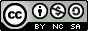 求解馬克士威爾方程式；勢與波動方程式Solving Maxwell’s Equations; the Potentials and the Wave Equation上回證明了平板的例子，以下做一般性的求解。向量勢 (vector potential) 磁場高斯定律 純量勢 (scalar potential) 法拉第感應定律 電磁場以勢的形式表示：高斯定律 安培-馬克斯威爾定律 磁場部分  電場部分  注意：  的意義在直角正交坐標系 (Cartesian coordinates) 才明朗。規範變換 (Gauge transformation)對於向量勢  ，磁場 保證變換自由度：又根據電場的條件 純量勢相應變換Lorenz gauge and d'Alembert’s equation將規範自由度選擇為  ，稱作 Lorenz gauge。(此Lorenz非彼Lorentz transformation中的 Lorentz)安培-馬克斯威爾定律立刻寫成：接著利用高斯定律：最終，我們得到一組四個(有場源的)波動方程式，形式對稱：稱作達蘭貝爾方程式 (d'Alembert’s equation)。